HOMEOPATSKI CENTAR   Silicea Terra 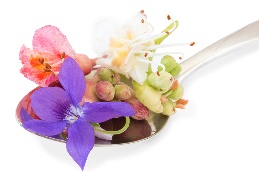 Vesna Češek ,  Registrirana Homeopatkinja,  bioenergetičarka i nutricionist                                                                   ____________________________________________________________________________________________________PITANJA  - Homeopatski  tretman  -  ŽIVOTINJEIme i Prezime vlasnika:Telefonski broj:Ime životinje :Vrsta i pasmina:Dob, spol:e-mail:Adresa vlasnika:Je životinja sterilizirana, kastrirana? Kada?Opišite karakter životinje, ponašanje (dominantan/pokoran, čist/ prljav, agresivan/pasivan,oprezan/nespretan)Od kojih je bolesti je do sada bolovao/a? I kada su došle? Opišite detaljno sadašnju tegobu. Lokacija (lijevo/desno). Koliko dugo traju trenutačne tegobe? Kada je sve počelo? Možda nakon neke promjene u obitelji, šok, trauma..Kakvo je kućno okruženje? Stresovi?Kako reagira na kritiku, buku, galamu?Što jako voli i što je/ga jako odbija?Kakav ima apetit? Pije malo ili puno?Jel životinja zimogrozna?Što simptome čini gorima? Što ih poboljšava?Dali ima neke neobične simptome ili navike?Da li je reagirao/la na cijepiva? Na koji način?Da li je seksualno aktivna ili ne? Je seksualnost prenaglašena?Da li ima potomstvo i njezin doživljaj u vezi toga?Kakva je probava? Redovita? Često urinira?Su tegobe više izražene zimi ili ljeti? Noću ili danju?Suglasna sam,  da možete koristiti moje gore navedene  podatke u svrhu homeopatskog savjetovanja. Suglasna sam, da mogu u svako doba opozvati danu privolu  (da/ne)Silicea Terra, -  Klasična homeopatija i Nutricionizam